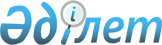 Об утверждении бюджета Андреевского сельского округа района имени Габита Мусрепова на 2020-2022 годыРешение маслихата района имени Габита Мусрепова Северо-Казахстанской области от 6 января 2020 года № 56-1. Зарегистрировано Департаментом юстиции Северо-Казахстанской области 10 января 2020 года № 5853.
      Сноска. Вводится в действие с 01.01.2020 в соответствии с пунктом 5 настоящего решения.
      В соответствии со статьями 9-1, 75 Бюджетного кодекса Республики Казахстан от 4 декабря 2008 года, статьей 6 Закона Республики Казахстан от 23 января 2001 года "О местном государственном управлении и самоуправлении в Республике Казахстан", маслихат района имени Габита Мусрепова Северо-Казахстанской области РЕШИЛ:
      1. Утвердить бюджет Андреевского сельского округа района имени Габита Мусрепова на 2020-2022 годы согласно приложениям 1, 2 и 3 соответственно, в том числе на 2020 год в следующих объемах:
      1) доходы – 37 201 тысяча тенге:
      налоговые поступления – 5 418 тысяч тенге;
      неналоговые поступления – 0;
      поступления от продажи основного капитала – 0;
      поступления трансфертов – 31 783 тысячи тенге;
      2) затраты – 39 444,7 тысяч тенге;
      3) чистое бюджетное кредитование – 0:
      бюджетные кредиты – 0;
      погашение бюджетных кредитов – 0;
      4) сальдо по операциям с финансовыми активами – 0:
      приобретение финансовых активов – 0;
      поступления от продажи финансовых активов государства – 0;
      5) дефицит (профицит) бюджета – -2 243,7 тысяч тенге;
      6) финансирование дефицита (использование профицита) бюджета – 2 243,7 тысяч тенге:
      поступление займов – 0;
      погашение займов – 0;
      используемые остатки бюджетных средств – 2 243,7 тысяч тенге.
      Сноска. Пункт 1 в редакции решения маслихата района имени Габита Мусрепова Северо-Казахстанской области от 27.08.2020 № 65-10 (вводится в действие с 01.01.2020); в редакции решения маслихата района имени Габита Мусрепова Северо-Казахстанской области от 05.11.2020 № 68-7 (вводится в действие с 01.01.2020).


      2. Установить, что доходы бюджета сельского округа на 2020 год формируются в соответствии с Бюджетным кодексом Республики Казахстан от 4 декабря 2008 года за счет следующих налоговых поступлений:
      1) индивидуального подоходного налога по доходам, подлежащим обложению самостоятельно физическими лицами, у которых на территории села расположено заявленное при постановке на регистрационный учет в органе государственных доходов:
      место нахождения - для индивидуального предпринимателя, частного нотариуса, частного судебного исполнителя, адвоката, профессионального медиатора;
      место жительства - для остальных физических лиц;
      2) налога на имущество физических лиц по объектам обложения данным налогом, находящимся на территории сельского округа;
      3) земельного налога на земли населенных пунктов с физических и юридических лиц по земельным участкам, находящимся на территории села;
      4) налога на транспортные средства:
      с физических лиц, место жительства которых находится на территории села;
      с юридических лиц, место нахождения которых, указываемое в их учредительных документах, располагается на территории села.
      3. Объем бюджетной субвенции, передаваемой из районного бюджета в бюджет сельского округа, составляет 8 893 тысячи тенге.
      4. Обеспечить выплату заработной платы работникам бюджетной сферы в полном объеме.
      5. Настоящее решение вводится в действие с 1 января 2020 года. Бюджет на 2020 год Андреевского сельского округа района имени Габита Мусрепова 
      Сноска. Приложение 1 в редакции решения маслихата района имени Габита Мусрепова Северо-Казахстанской области от 27.08.2020 № 65-10 (вводится в действие с 01.01.2020); в редакции решения маслихата района имени Габита Мусрепова Северо-Казахстанской области от 05.11.2020 № 68-7 (вводится в действие с 01.01.2020).      .



 Бюджет на 2021 год Андреевского сельского округа района имени Габита Мусрепова Бюджет на 2022 год Андреевского сельского округа района имени Габита Мусрепова
					© 2012. РГП на ПХВ «Институт законодательства и правовой информации Республики Казахстан» Министерства юстиции Республики Казахстан
				
      Председатель сессии маслихата района имени Габита Мусрепова Северо-Казахстанской области 

Д.Сулейменов

      Секретарь маслихата района имени Габита Мусрепова Северо-Казахстанской области 

Е.Адильбеков
Приложение 1
к решению маслихата района
имени Габита Мусрепова
Северо-Казахстанской области
от 6 января 2020 года № 56-1
Категория
Класс
Подкласс
Наименование
Сумма (тысяч тенге)
1. Доходы
37 201
1
Налоговые поступления
5 418
01
Подоходный налог
600
2
Индивидуальный подоходный налог
600
04
Налоги на собственность
4 818
1
Налоги на имущество
50
3
Земельный налог
400
4
Налог на транспортные средства
4 368
2
Неналоговые поступления
0
3
Поступления от продажи основного капитала
0
4
Поступления трансфертов
31 783
02
Трансферты из вышестоящих органов государственного управления
31 783
3
Трансферты из районного (города областного значения) бюджета
31 783
Функцио-нальная группа
Админи-стратор бюд-жетных прог-рамм
Прог-рамма
Наименование
Сумма (тысяч тенге)
2. Затраты
39 444,7
01
Государственные услуги общего характера
16 732,7
124
Аппарат акима города районного значения, села, поселка, сельского округа
16 732,7
001
Услуги по обеспечению деятельности акима города районного значения, села, поселка, сельского округа
16 732,7
07
Жилищно-коммунальное хозяйство
21 212
124
Аппарат акима города районного значения, села, поселка, сельского округа
21 212
008
Освещение улиц населенных пунктов
7 800
011
Благоустройство и озеленение населенных пунктов
12 540
014
Организация водоснабжения населенных пунктов
872
13
Прочие
1 500
124
Аппарат акима города районного значения, села, поселка, сельского округа
1 500
040
Реализация мероприятий для решения вопросов обустройства населенных пунктов в реализацию мер по содействию экономическому развитию регионов в рамках Государственной программы развития регионов до 2025 года
1 500
3. Чистое бюджетное кредитование
0
Бюджетные кредиты
0
Погашение бюджетных кредитов
0
4. Сальдо по операциям с финансовыми активами
0
Приобретение финансовых активов
0
Поступления от продажи финансовых активов государства
0
5. Дефицит (профицит) бюджета
-2 243,7
6. Финансирование дефицита (использование профицита) бюджета
2 243,7
Поступление займов
0
Погашение займов
0
Используемые остатки бюджетных средств
2 243,7
Категория
Класс
Подкласс
Наименование
Сумма (тысяч тенге)
8
Используемые остатки бюджетных средств
2 243,7
01
Остатки бюджетных средств
2 243,7
1
Свободные остатки бюджетных средств
2 243,7Приложение 2 к решению
Категория
Класс
Подкласс
Наименование
Сумма (тысяч тенге)
1. Доходы
19 071
1
Налоговые поступления
5 635
01
Подоходный налог
624
2
Индивидуальный подоходный налог
624
04
Налоги на собственность
5 011
1
Налоги на имущество 
52
3
Земельный налог
416
4
Налог на транспортные средства 
4 543
2
Неналоговые поступления
0
3
Поступления от продажи основного капитала
0
4
Поступления трансфертов
13 436
02
Трансферты из вышестоящих органов государственного управления
13 436
3
Трансферты из районного (города областного значения) бюджета
13 436
Функцио-нальная группа
Админис-тратор бюджетных программ
Прог-рамма
Наименование
Сумма (тысяч тенге)
2. Затраты
19 071
01
Государственные услуги общего характера
16 422
124
Аппарат акима города районного значения, села, поселка, сельского округа
16 422
001
Услуги по обеспечению деятельности акима города районного значения, села, поселка, сельского округа
16 422
07
Жилищно-коммунальное хозяйство
312
124
Аппарат акима города районного значения, села, поселка, сельского округа
312
008
Освещение улиц населенных пунктов
312
13
Прочие
2 337
124
Аппарат акима города районного значения, села, поселка, сельского округа
2 337
040
Реализация мероприятий для решения вопросов обустройства населенных пунктов в реализацию мер по содействию экономическому развитию регионов в рамках Государственной программы развития регионов до 2025 года
2 337
3. Чистое бюджетное кредитование
0
Бюджетные кредиты
0
Погашение бюджетных кредитов
0
4. Сальдо по операциям с финансовыми активами
0
Приобретение финансовых активов
0
Поступления от продажи финансовых активов государства
0
5. Дефицит (профицит) бюджета
0
6. Финансирование дефицита (использование профицита) бюджета
0
Поступление займов
0
Погашение займов
0
Используемые остатки бюджетных средств
0Приложение 3 к решению
Категория
Класс
Подкласс
Наименование
Сумма (тысяч тенге)
1. Доходы
19 892
1
Налоговые поступления
5 860
01
Подоходный налог
649
2
Индивидуальный подоходный налог
649
04
Налоги на собственность
5 211
1
Налоги на имущество 
54
3
Земельный налог
433
4
Налог на транспортные средства 
4 724
2
Неналоговые поступления
0
3
Поступления от продажи основного капитала
0
4
Поступления трансфертов
14 032
02
Трансферты из вышестоящих органов государственного управления
14 032
3
Трансферты из районного (города областного значения) бюджета
14 032
Функцио-нальная группа
Админис-тратор бюджетных программ
Прог-рамма
Наименование
Сумма (тысяч тенге)
2. Затраты
19 892
01
Государственные услуги общего характера
17 079
124
Аппарат акима города районного значения, села, поселка, сельского округа
17 079
001
Услуги по обеспечению деятельности акима города районного значения, села, поселка, сельского округа
17 079
07
Жилищно-коммунальное хозяйство
324
124
Аппарат акима города районного значения, села, поселка, сельского округа
324
008
Освещение улиц населенных пунктов
324
13
Прочие
2 489
124
Аппарат акима города районного значения, села, поселка, сельского округа
2 489
040
Реализация мероприятий для решения вопросов обустройства населенных пунктов в реализацию мер по содействию экономическому развитию регионов в рамках Государственной программы развития регионов до 2025 года
2 489
3. Чистое бюджетное кредитование
0
Бюджетные кредиты
0
Погашение бюджетных кредитов
0
4. Сальдо по операциям с финансовыми активами
0
Приобретение финансовых активов
0
Поступления от продажи финансовых активов государства
0
5. Дефицит (профицит) бюджета
0
6. Финансирование дефицита (использование профицита) бюджета
0
Поступление займов
0
Погашение займов
0
Используемые остатки бюджетных средств
0